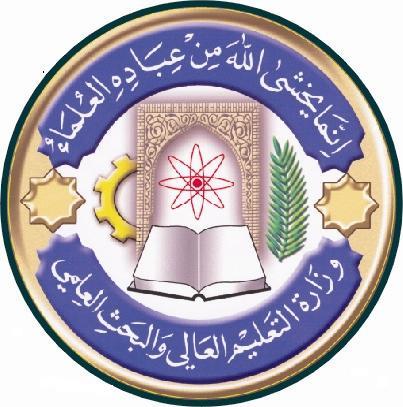 Course Weekly OutlineCourse weekly OutlineInstructor Signature:					                                      Dean Signature:Course Weekly OutlineCourse weekly OutlineInstructor Signature:					                                      Dean Signature:Course InstructorHeba shehab ahmedHeba shehab ahmedHeba shehab ahmedHeba shehab ahmedHeba shehab ahmedE_mailmuslemakel@Gmailmuslemakel@Gmailmuslemakel@Gmailmuslemakel@Gmailmuslemakel@GmailTitleLab.  microbiologyLab.  microbiologyLab.  microbiologyLab.  microbiologyLab.  microbiologyCourse CoordinatorCourse ObjectiveStudy of microorganisemStudy of microorganisemStudy of microorganisemStudy of microorganisemStudy of microorganisemCourse DescriptionTextbookReferencesAtlas of microbiologyAtlas of microbiologyAtlas of microbiologyAtlas of microbiologyAtlas of microbiologyCourse AssessmentTerm TestsLaboratoryQuizzesProjectFinal ExamCourse AssessmentAs (35%)As (15%)As (10%)----As (40%)General NotesweekDateTopics CoveredLab. Experiment AssignmentsNotes1Introduce students to the laboratory equipment and tools2Sterilization and disinfection3Preparation of culture media part 1 425Pure culture6Motion test7Biochemical tests part 1,2.38Forms of bacteria under the microscope9Staining10Colony  morphology 1112131415Half- year BreakHalf- year BreakHalf- year BreakHalf- year BreakHalf- year BreakHalf- year BreakCourse InstructorHeba Shehab AhmedHeba Shehab AhmedHeba Shehab AhmedHeba Shehab AhmedHeba Shehab AhmedE_mailMuslemakel@gmialMuslemakel@gmialMuslemakel@gmialMuslemakel@gmialMuslemakel@gmialTitlePractical immunityPractical immunityPractical immunityPractical immunityPractical immunityCourse CoordinatorStudy immunity .lab. Instrument and equipment & immunity tests in the laboratory.  Study immunity .lab. Instrument and equipment & immunity tests in the laboratory.  Study immunity .lab. Instrument and equipment & immunity tests in the laboratory.  Study immunity .lab. Instrument and equipment & immunity tests in the laboratory.  Study immunity .lab. Instrument and equipment & immunity tests in the laboratory.  Course ObjectiveCourse DescriptionTextbookImmunology & Evolution of infection diseaseSteven A.Frank (Author)Immunology & Evolution of infection diseaseSteven A.Frank (Author)Immunology & Evolution of infection diseaseSteven A.Frank (Author)Immunology & Evolution of infection diseaseSteven A.Frank (Author)Immunology & Evolution of infection diseaseSteven A.Frank (Author)ReferencesSuper Immunity                        Paperback – December 31, 2013by Joel Fuhrman  (Author)Super Immunity                        Paperback – December 31, 2013by Joel Fuhrman  (Author)Super Immunity                        Paperback – December 31, 2013by Joel Fuhrman  (Author)Super Immunity                        Paperback – December 31, 2013by Joel Fuhrman  (Author)Super Immunity                        Paperback – December 31, 2013by Joel Fuhrman  (Author)Course AssessmentTerm TestsLaboratoryQuizzesProjectFinal ExamCourse AssessmentAs (35%)As (15%)As (10%)----As (40%)General NotesweekDateTopics CoveredLab. Experiment AssignmentsNotes1Laboratory animals part 1 & 22Differentiation of blood cells (blood smear)3W.B.C count4R.B.C count5Serological test6Agglutination reactions7Neutralization reactions8Complement – fixation reaction9Phagocytosis 10Fluorescent- antibody technique11Enzyme-Linked Immune Sorbent Assay (ELISA) part 112ELISA part 213Preparation of serum1415Half- year BreakHalf- year BreakHalf- year BreakHalf- year BreakHalf- year BreakHalf- year Break